ИНФОРМАЦИОННЫЙ БЮЛЛЕТЕНЬ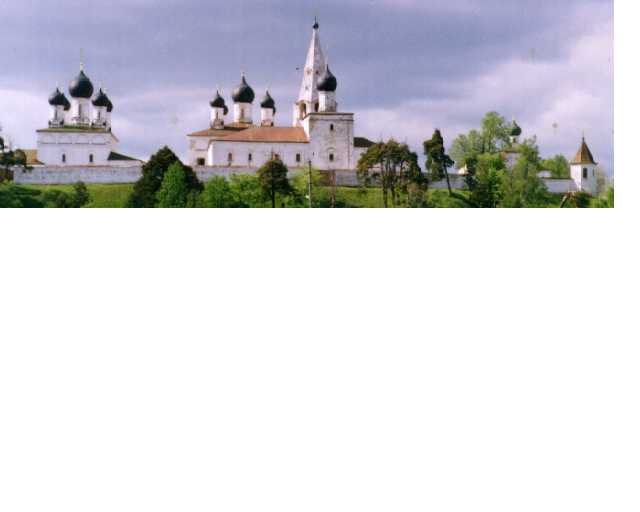 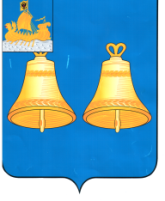 МАКАРЬЕВСКОГО МУНИЦИПАЛЬНОГО РАЙОНА КОСТРОМСКОЙ ОБЛАСТИадминистрация МАКАРЬЕВСКОГО муниципального РАЙОНАПОСТАНОВЛЕНИЕ№ 261 от 19 августа 2022 годаОб установлении особого противопожарного режима Руководствуясь Федеральным законом от 21 декабря 1994 № 69-ФЗ  «О пожарной безопасности», ст. 23 и ст. 23.1 Устава Макарьевского муниципального района Костромской области, в связи с повышением класса пожарной опасности на территории Макарьевского муниципального района, а также в целях оперативного реагирования на возникновение  пожароопасных ситуаций администрация Макарьевского муниципального района ПОСТАНОВЛЯЕТ:        	1. Ввести с 09.00 часов 20.08.2022 и до особого распоряжения особый противопожарный режим на территории Макарьевского муниципального района за границами населенных пунктов, расположенных на территории Макарьевского муниципального района.	2. В целях обеспечения особого противопожарного режима на территории Макарьевского муниципального района установить дополнительные меры пожарной безопасности:	2.1. Запретить разжигание костров и сжигание мусора, листвы и иных отходов, использование мангалов и иных приспособлений для тепловой обработки пищи (за исключением мангалов и иных приспособлений, находящихся и использующихся на территории объектов общественного питания); 	2.2 установить запрет на посещение гражданами лесов (за исключением граждан, чья трудовая деятельность связана с пребыванием в лесах; граждан, пребывающих в лесных участках, представляемых в рекреационных целях, а также граждан, пребывающих в лесах в целях регулирования численности объектов животного мира).        	2.3. Усилить работу по пропаганде мер противопожарной безопасности в быту и на производстве;	3. Рекомендовать главам сельских поселений:3.1. организовать дежурство ответственных должностных лиц;	3.2 активизировать профилактическую работу с населением по мерам пожарной безопасности;	3.3 в случае ухудшения пожароопасной обстановки незамедлительно вводить особый противопожарный режим в границах населенных пунктов поселений с установлением дополнительных требований пожарной безопасности.	4. Рекомендовать ОГКУ Макарьевское лесничество совместно с  ПХС 3 типа ОГБУ «Костромская база охраны лесов»:	4.1 Создать мобильные группы для патрулирования наиболее опасных в пожароопасном отношении лесных участков;	4.2. Обеспечить ежедневный контроль соблюдения требований пожарной безопасности в лесах.        	5. Рекомендовать начальнику ПЧ-28 г. Макарьев ОГКУ «4-ый отряд противопожарной службы Костромской области перевести подразделения пожарной охраны на усиленный вариант несения службы с выполнением всех предусмотренных мероприятий по повышению готовности к тушению пожаров.      	6. Рекомендовать руководителям предприятий и организаций довести настоящее постановление до рабочих и служащих, привести в готовность противопожарные формирования, подготовить технику и емкости для подвоза воды, усилить противопожарную пропаганду и контроль за соблюдением мер пожарной безопасности на производстве.      	7. Отделу по мобилизационной работе, ГО и ЧС:7.1. Довести настоящее постановление до глав поселений, руководителей предприятий и организаций;      	7.2. Обеспечить сбор и своевременное доведение информации о пожарной обстановке на территории Макарьевского муниципального района до руководящего состава и населения.8. Контроль за выполнением настоящего постановления возложить на первого заместителя главы администрации Макарьевского муниципального района.       	9. Постановление вступает в силу со дня официального опубликования.Глава Макарьевского муниципальногорайона Костромской области                                                                                        Ю.Ю. МетелкинИзвещение о проведении собрания о согласовании местоположения границы земельного участкаКадастровым инженером Осиповой Анастасией Сергеевной, почтовый адрес: Костромская обл., Макарьевский р-н, г. Макарьев, ул. Н-Валовая, д.14, эл. почта: nastya.anasta.osipova@list.ru, тел. 89109237003, реестровый номер 36199 выполняются кадастровые работы в отношении земельного участка, расположенного по адресу: обл. Костромская, р-н Макарьевский, Унженское сельское поселение, с. Унжа,с кадастровым номером 44:09:020104:89.Заказчиком кадастровых работ является: Марков Сергей Анатольевич, проживающий по адресу: 109382,г.Москва, ул.Судакова, д.15, кв.339, 89157710010.Смежные земельные участки, с правообладателями которых требуется согласовать местоположение границы: кадастровый номер: 44:09:020104:88, расположенный: обл. Костромская, р-н Макарьевский, Унженское сельское поселение, с. Унжа;кадастровый номер:44:09:020104:90, расположенный: обл. Костромская, р-н Макарьевский, Унженское сельское поселение, с. Унжа, ул. Центральная, дом 2; кадастровый номер:44:09:020104:96, расположенный по адресу: Костромская область, р-н Макарьевский, с Унжа, ул Почтовая, д 1;кадастровый номер:44:09:020104:83, расположенный по адресу: Костромская обл, р-н Макарьевский, с Унжа, ул Советская, д 6, земли и земельные участки кадастрового квартала 44:09:020104, смежные с земельным участком, расположенным по адресу: обл. Костромская, р-н Макарьевский, Унженское сельское поселение, с. Унжа,с кадастровым номером 44:09:020104:89.Собрание по поводу согласования местоположения границы состоится по адресу: 157471, обл. Костромская, р-н Макарьевский, с. Унжа, ул. Центральная, дом 1, «20»  сентября  2022 г. в 10 часов 00 минут.С проектом межевого плана земельного участка можно ознакомиться по адресу: 157471, обл. Костромская, р-н Макарьевский, с. Унжа, ул. Центральная, дом 1.Требования о проведении согласования местоположения границ земельных участков на местности принимаются с 19 августа 2022 г. по 20 сентября 2022 г., обоснованные возражения о местоположении границ земельных участков после ознакомления с проектом межевого плана принимаются с 19 августа 2022 г. по 20 сентября  2022 г., по адресу: Костромская обл., Макарьевский р-н, г. Макарьев, ул. Н-Валовая, д.14.При проведении согласования местоположения границ при себе необходимо иметь документ, удостоверяющий личность, а также документы о правах на земельный участок (часть 12 статьи 39, часть 2 статьи 40 Федерального закона от 24 июля 2007 г. № 221-ФЗ «О кадастровой деятельности»).ИЗВЕЩЕНИЕо проведении аукциона по продаже земельного участка,расположенного в д.Козлово Макарьевского района Костромской области,кадастровый номер 44:09:130802:215Администрация Макарьевского муниципального района Костромской области (далее – Администрация, Продавец, Организатор) объявляет о проведении 26.09.2022 года в 14:00 часов по московскому времени в открытой по способу и форме подачи предложений аукциона по продаже земельного участка, расположенного в д.Козлово Макарьевского района Костромской области, кадастровый номер 44:09:130802:215.Аукцион проводится в соответствии со статьями 39.11, 39.12 Земельного кодекса Российской Федерации, на основании распоряжения администрация Макарьевского муниципального района Костромской области от 12.08.2022  №332-РА «О проведении аукциона по продаже земельного участка, расположенного в д.Козлово Макарьевского района Костромской области, кадастровый номер 44:09:130802:215».Аукцион является открытым по составу участников и форме подачи заявок.1.	Продавец: Администрация Макарьевского муниципального района Костромской области Метелкин Юрий Юрьевич, Глава Макарьевского муниципального района Костромской области Место нахождения: 157460, Костромская область, г.Макарьев, пл.Революции, д.8Адрес сайта: http://www.makariev.ruАдрес электронной почты e-mail: makariev@adm44.ruОтветственные лица Продавца по вопросам проведения продажи земельного участка: Ермакова Людмила Анатольевна - начальник управления по имущественным и земельным отношениям администрации Макарьевского муниципального района, тел. 8(49445)55146, кабинет 215, e-mail: upr.iz@bk.ruВислова Ольга Николаевна – начальник отдела по земельным отношениям, тел. 8(49445)55314, кабинет 219, e-mail: upr.iz@bk.ru2. Предмет аукциона: земельный участок, расположенный в д.Козлово Макарьевского района Костромской области, кадастровый номер 44:09:130802:215.3. Сведения о земельном участке (предмете аукциона):- адрес (местоположение): местоположение установлено относительно ориентира, расположенного за пределами участка. Ориентир д. 48 в 50 м на северо-запад. Почтовый адрес ориентира: Российская Федерация, Костромская область, Макарьевский р-н, д. Козлово;- площадь земельного участка: 852 +/- 10 кв.м;	- кадастровый номер: 44:09:130802:215;- категория земель: земли населенных пунктов;- разрешенное использование: для ведения личного подсобного хозяйства;- сведения о правах: земельный участок образован из земель, государственная собственность на который не разграничена;- ограничения/обременения: отсутствуют;- границы земельного участка определены в соответствии с выпиской из Единого государственного реестра недвижимости об основных характеристиках и зарегистрированных правах на объект недвижимости от 08.06.2022 №КУВИ-001/2022-90514582.Объекты недвижимого имущества на земельном участке отсутствуют.4. Предельные размеры земельных участков и предельные параметры разрешенного строительства, реконструкции объектов капитального строительства:- сведения о предельных размерах и о максимально и (или) минимально допустимых параметрах разрешенного строительства, реконструкции объектов капитального строительства: определяются утвержденным градостроительным планом земельного участка расположенного: Костромская область, Макарьевский район, д.Козлово (приложение №3 к настоящему извещению).Минимальное расстояние от границ земельного участка в целях размещения зданий, строений, сооружений - 3 метра.Предельное количество этажей и (или) предельная высота зданий, строений, сооружений – 3(включая мансарду).Иные показатели - размещение гаража и других вспомогательных сооружений в пределах отведенного земельного участка.При проектировании объектов капитального строительства необходимо учитывать охранные зоны инженерных коммуникаций, в том числе подземных (при наличии). Вынос инженерных коммуникаций возможен по техническим условиям эксплуатирующих организаций. При наличии охранных зон инженерных коммуникаций размещение зданий, строений, сооружений возможно при получении письменного решения о согласовании эксплуатирующих организаций.Топографическая съемка земельного участка не проводилась. Продавец не несет ответственности за возможно расположенные в границах земельного участка инженерные коммуникации, в том числе подземные.Указанное обстоятельство не дает право покупателю требовать с продавца возмещения расходов, связанных с освоением земельного участка и возврата стоимости земельного участка по договору купли-продажи.5. Технические условия подключения объекта к сетям инженерно-технического обеспеченияЭлектроснабжение: согласно сведениям филиала ПАО «Россети Центр» - «Костромаэнерго» от 28.07.2022 № МР1-КМ/5-3/3361/4, возможность технологического присоединения, в том числе текущей предельности свободной мощности существующих сетей, на вышеуказанном земельном участке к электрическим сетям филиала ПАО «Россети Центр» - «Костромаэнерго» имеется. Для осуществления технологического присоединения собственнику объекта (земельного участка) необходимо подать заявку на технологическое присоединение, заключить и исполнить договор в соответствии с «Правилами технологического присоединения энергопринимающих устройств потребителей электрической энергии, объектов по производству электрической энергии, а также объектов электросетевого хозяйства, принадлежащих сетевым организациям и иным лицам, к электрическим сетям», утвержденными Постановлением Правительства РФ от 27.12.2004 № 861 (далее - Правила). Сроки осуществления мероприятий по техническому присоединению исчисляются с даты заключения договора технологического присоединении, указаны в п.п. «б» п.16 Правил и зависят от ряда факторов, таких как: - заявленная мощность объекта присоединения;- расстояние от существующих сетей филиала;- класс напряжения, на котором осуществляется технологическое присоединение;- необходимости выполнения работ по строительству (реконструкции) объектов электросетевого хозяйства. В соответствии с Правилами срок действия технических условий не может составлять менее 2 лет и более 5 лет. Срок действия определяется для каждого индивидуально и указывается в технических условиях к договору технического присоединении.Размер платы за технологическое присоединение в течении 2022 года  определяеся в соответствии с постановлением Департамента государственного регулирования цен и тарифов Костромской области от 28.12.2021 № 21/472 «Об утверждении стандартизированных тарифных ставок, ставок за единицу максимальной мощности для определения платы за технологическое присоединение энергопринимающих устройств максимальной мощностью менее 670 кВт и на уровне напряжения 20 кВ и менее и формул для определения размера платы за технологическое присоединение к распределительным электрическим сетям сетевых организаций на территории Костромской области на 2022 год». Водоснабжение и водоотведение:Возможность подключения к централизованным сетям водоснабжения и водоотведения отсутствует. В связи с отсутствием магистральных сетей холодного водоснабжения рекомендуется предусмотреть бурение индивидуальной скважины.6. Начальная цена продажи земельного участка: 48 000 (Сорок восемь тысяч) рублей 00 копеек.7. Величина повышения начальной цены предмета аукциона («шаг аукциона»): 1440 (Одна тысяча четыреста сорок) рублей 00 копеек.8. Размер задатка для участия в аукционе (20%):  9600 (Девять тысяч шестьсот) рублей 00 копеек.9. Порядок внесения и возврата задатков: Задаток вносится непосредственно Претендентом на участие в аукционе (лично) по следующим реквизитам: Получатель: УФК по Костромской области (Администрация Макарьевского муниципального района Костромской области, л/с 05413004900) ИНН 4416001259, КПП 441601001казначейский счет № 03232643346180004100 единый казначейский счет № 40102810945370000034 банк получателя: Отделение Кострома Банка России//УФК по Костромской области г. Кострома, БИК 013469126назначение платежа: «задаток за участие в аукционе по продаже земельного участка расположенного в д.Козлово Макарьевского р-на Костромской области, КН 44:09:130802:215».В назначении платежа обязательно указывается местоположение земельного участка и его кадастровый номер.Задаток должен поступить на лицевой счет организатора аукциона в срок не позднее даты и времени окончания подачи заявок на участие в аукционе. Датой поступления задатка считается дата его зачисления на указанный в извещении счет Продавца.Документом, подтверждающим поступление задатка, является выписка из лицевого счета организатора аукциона.Представление документов, подтверждающих внесение задатка, признается заключением соглашения о задатке. Внесение задатка третьими лицами не допускается.Задаток засчитываются в оплату приобретаемого земельного участка в случаях, если:- задаток внесен лицом, признанным победителем аукциона, - задаток внесен лицом, признанным единственным участником аукциона, с которым договор купли-продажи заключается в соответствии с пунктами 13, 14 статьи 39.12 Земельного кодекса Российской Федерации,- задаток внесен лицом, признанным участником аукциона, и данное лицо является единственным принявшим участие в аукционе участником, с которым договор купли-продажи заключается в соответствии с пунктом 20 статьи 39.12 Земельного кодекса Российской Федерации.Возврат внесенных задатков осуществляется организатором аукциона в следующем порядке:- в течение 3 (трех) рабочих дней со дня оформления протокола приема заявок на участие в аукционе в случае, если претендент не допущен к участию в аукционе;- в течение 3 (трех) рабочих дней со дня подписания протокола о результатах аукциона лицам, участвовавшим в аукционе, но не победившим в нем;- в течение 3 (трех) рабочих дней со дня регистрации отзыва заявки в журнале приема заявок в случае отзыва претендентом заявки на участие в аукционе до признания его участником аукциона.Задатки, внесенные этими лицами, не заключившими в установленном порядке договора купли-продажи земельных участков вследствие уклонения от заключения указанных договоров, не возвращаются.Дата начала подачи заявок: 09.00 час по московскому времени 19 августа 2022 годаДата окончания подачи заявок: 09.00 час по московскому времени 20 сентября 2022 годаДата окончания рассмотрения заявок:  22 сентября 2022 года по московскому времениДата проведения аукциона: 14.00 час по московскому времени 26 сентября 2022 года10. Место подачи заявок, место проведения аукциона:Администрация Макарьевского муниципального района Костромской области,адрес местонахождения: 157460 Костромская область, г.Макарьев, площадь Революции, д. 8, кабинет 219.11. Порядок приема и отзыва заявокДля участия в аукционе претендент представляет организатору аукциона (лично или через своего представителя) заявку на участие в аукционе по форме, приведенной в приложении к настоящему извещению, начиная с даты начала подачи заявок  до времени и даты окончания их подачи. Заявки принимаются в рабочие дни с 08.30 часов до 12.30 часов и с 13.30 часов до 17.30 часов по московскому времени. Заявка составляется и предоставляется на бумажном носителе в 2 экземплярах, один из которых остается у организатора аукциона, другой - у претендента. К заявке на участие прилагаются следующие документы:- копии документов, удостоверяющих личность;- платежный документ с отметкой банка об исполнении, подтверждающий внесение задатка;- доверенность (в случае подачи заявки представителем претендента). Претендент имеет право подать только одну заявку на участие в аукционе. Заявка на участие в аукционе, поступившая по истечению срока приема заявок, возвращается заявителю в день ее поступления.Претендент имеет право отозвать принятую организатором аукциона заявку до дня окончания срока приема заявок, уведомив об этом в письменной форме организатора аукциона.12. Порядок определения участников аукциона Заявки на участие в аукционе рассматриваются организатором аукциона с участием членов аукционной комиссии в сроки, установленные настоящим извещением. На основании результатов рассмотрения заявок на участие в аукционе организатором аукциона в присутствии членов аукционной комиссии принимается одно из следующих решений:- о допуске к участию в аукционе заявителя и о признании заявителя участником аукциона;- об отказе заявителю в допуске к участию в аукционе, которые оформляются протоколом рассмотрения заявок на участие в аукционе. Протокол должен содержать сведения о заявителях, допущенных к участию в аукционе и признанных участниками аукциона, датах подачи заявок, внесенных задатках, а также сведения о заявителях, не допущенных к участию в аукционе, с указанием причин отказа в допуске к участию в нем.Заявитель не допускается к участию в аукционе в следующих случаях:- непредставление необходимых для участия в аукционе документов или представление недостоверных сведений;- не поступление задатка на дату рассмотрения заявок на участие в аукционе;- подача заявки на участие в аукционе лицом, которое в соответствии с настоящим Кодексом и другими федеральными законами не имеет права быть участником конкретного аукциона, покупателем земельного участка;- наличие сведений о заявителе, об учредителях (участниках), о членах коллегиальных исполнительных органов заявителя, лицах, исполняющих функции единоличного исполнительного органа заявителя, являющегося юридическим лицом, в реестре недобросовестных участников аукциона.Заявителям, признанным участниками аукциона, и заявителям, не допущенным к участию в аукционе, организатор аукциона направляет или вручает под расписку уведомления о принятых в отношении них решениях не позднее дня, следующего после дня подписания протокола рассмотрения заявок на участие в аукционе.Протокол рассмотрения заявок на участие в аукционе подписывается организатором аукциона не позднее чем в течение одного дня со дня их рассмотрения и размещается на официальном сайте не позднее чем на следующий день после дня подписания протокола одновременно с протоколом о результатах аукциона.Заявитель, признанный участником аукциона, становится участником аукциона с даты подписания организатором аукциона протокола рассмотрения заявок. 13. Критерий определения победителя аукциона: наибольшая цена земельного участка.14. Порядок проведения аукциона и определения победителяАукцион проводится организатором аукциона в присутствии членов аукционной комиссии и участников аукциона (их представителей) в установленное время и дату в месте нахождения организатора аукциона. В аукционе могут участвовать только претенденты, признанные участниками аукциона. Аукцион ведет аукционист. Организатор аукциона непосредственно перед началом проведения аукциона регистрирует явившихся на аукцион участников аукциона (их представителей). При регистрации участникам аукциона (их представителям) выдаются пронумерованные билеты (далее - билеты);Аукцион проводится в следующем порядке:а) аукцион начинается с оглашения аукционистом начала проведения аукциона, наименования земельного участка, его основных характеристик и начальной цены, "шага аукциона" и порядка проведения аукциона.б) участники аукциона после оглашения аукционистом начальной цены земельного участка и каждой очередной цены поднимают билеты в случае, если готовы купить земельный участок в соответствии с этой ценой;в) участникам аукциона выдаются пронумерованные билеты, которые они поднимают после оглашения аукционистом начальной цены земельного участка и каждой очередной цены в случае, если готовы купить земельный участок в соответствии с этой ценой;г) каждую последующую цену аукционист назначает путем увеличения текущей цены на "шаг аукциона".  После объявления очередной цены аукционист называет номер билета участника аукциона, который первым поднял билет, и указывает на этого участника аукциона. Затем аукционист объявляет следующую цену в соответствии с "шагом аукциона";д) при отсутствии участников аукциона, готовых купить земельный участок в соответствии с названной аукционистом ценой, аукционист повторяет эту цену 3 раза.Если после троекратного объявления очередной цены ни один из участников аукциона не поднял билет, аукцион завершается. Победителем аукциона признается тот участник аукциона, номер билета которого был назван аукционистом последним;е) по завершении аукциона аукционист объявляет о продаже земельного участка, называет цену и номер билета победителя аукциона.Результаты аукциона оформляются протоколом, который составляет организатор аукциона. Протокол о результатах аукциона составляется в двух экземплярах, один из которых передается победителю аукциона, а второй остается у организатора аукциона. В протоколе указываются:- сведения о месте, дате и времени проведения аукциона;- предмет аукциона, в том числе сведения о местоположении и площади земельного участка;- сведения об участниках аукциона, о начальной цене предмета аукциона, последнем и предпоследнем предложениях о цене предмета аукциона;- наименование и место нахождения (для юридического лица), фамилия, имя и (при наличии) отчество, место жительства (для гражданина) победителя аукциона и иного участника аукциона, который сделал предпоследнее предложение о цене предмета аукциона;- сведения о последнем предложении о цене предмета аукциона (цена приобретаемого в собственность земельного участка).Протокол о результатах аукциона размещается на официальном сайте торгов в течение одного рабочего дня со дня подписания данного протокола. 15. Порядок заключения договора купли-продажи земельного участка В случаях, если аукцион признан несостоявшимся и только один заявитель признан участником аукциона, если по окончании срока подачи заявок на участие в аукционе подана только одна заявка на участие в аукционе и заявитель, подавший указанную заявку, соответствуют всем требованиям и указанным в извещении о проведении аукциона условиям аукциона, Продавец не ранее чем через десять дней со дня подписания протокола рассмотрения заявок на участие в аукционе направляет заявителю три экземпляра подписанного проекта договора купли-продажи земельного участка. При этом договор купли-продажи земельного участка заключается по начальной цене предмета аукциона. В десятидневный срок со дня составления протокола о результатах аукциона Продавец направляет победителю аукциона или единственному принявшему участие в аукционе его участнику три экземпляра подписанного проекта договора купли-продажи. При этом договор купли-продажи земельного участка заключается по цене, предложенной победителем аукциона, или в случае заключения указанного договора с единственным принявшим участие в аукционе его участником по начальной цене предмета аукциона. Не допускается заключение указанного договора не ранее чем через десять дней со дня размещения информации о результатах аукциона на официальном сайте. Если договор купли-продажи земельного участка в течение тридцати дней со дня направления победителю аукциона проекта указанного договора не был им подписан и представлен в Администрацию Макарьевского муниципального района Костромской области, Продавец предлагает заключить указанный договор иному участнику аукциона, который сделал предпоследнее предложение о цене предмета аукциона, по цене, предложенной победителем аукциона. 16. Аукцион признается не состоявшимся в случаях, если:- на основании результатов рассмотрения заявок на участие в аукционе принято решение об отказе в допуске к участию в аукционе всех заявителей или о допуске к участию в аукционе и признании участником аукциона только одного заявителя,- по окончании срока подачи заявок на участие в аукционе подана только одна заявка на участие в аукционе или не подано ни одной заявки на участие в аукционе,- в аукционе участвовал только один участник,- при проведении аукциона не присутствовал ни один из участников аукциона,- после троекратного объявления предложения о начальной цене предмета аукциона не поступило ни одного предложения о цене предмета аукциона, которое предусматривало бы более высокую цену предмета аукциона.14. Осмотр земельного участка осуществляется претендентами самостоятельно по месту нахождения участка либо в течение срока приема заявок по желанию претендента с представителем Организатора аукциона по предварительному обращению к Организатору аукциона по тел. (49445) 55-314.15. Подробно с кадастровым паспортом земельного участка, техническими условиями и информацией о плате за подключение можно ознакомиться по месту приема заявок в течение срока приема заявок.16. Организатор аукциона вправе отказаться от проведения аукциона в случае выявления обстоятельств, предусмотренных пунктом 8 статьи 39.11 Земельного кодекса Российской Федерации. Извещение об отказе от проведения аукциона размещается на официальном сайте торгов в течение трех дней со дня принятия данного решения. В течение трех дней со дня принятия решения об отказе в проведении аукциона организатор аукциона обязан известить участников аукциона об отказе в проведении аукциона и возвратить его участникам внесенные задатки.Приложение 1к извещению о проведении аукциона по продаже земельного участкаВ Администрацию Макарьевского муниципального района Костромской областиЗАЯВКА НА УЧАСТИЕ В АУКЦИОНЕпо продаже земельного участка земельного участка,расположенного в д.Козлово Макарьевского района Костромской области,кадастровый номер 44:09:130802:215Дата проведения аукциона: 26.09.2022 года 14.00 час по московскому времени.1.	___________________________________________________________________________________________(полностью фамилия, имя, отчество физического лица, фирменное наименование (наименование) юридического лица)2.  Паспорт ______________ выдан	_______________________________________________________	         (серия, номер)			       (кем выдан, код подразделения, дата выдачи)3.	___________________		______________________________                                 (ИНН)		 		    (ОГРН, ОГРНИП)4.	_______________________________________________________________________________________________(адрес регистрации по месту жительства физического лица, место нахождения юридического лица – претендента)5. Почтовый адрес:___________________________________________________________________________6. Телефон ____________________E-mail:______________7. Ознакомившись с извещением о проведении аукциона по продаже земельного участка земельного участка,расположенного в д.Козлово Макарьевского района Костромской области, кадастровый номер 44:09:130802:215, государственная собственность на который не разграничена, целевое использование: для ведения личного подсобного хозяйства, размещённом на официальном сайте торгов в сети «Интернет» по адресу: www.torgi.gov.ru, включая проект договора купли-продажи земельного участка, техническими условиями подключения (технологического присоединения) такого объекта к сетям инженерно-технического обеспечения и об информации о плате за подключение (технологическое присоединение), выражаю намерение участвовать в аукционе по продаже земельного участка по адресу:______________________________________________________________________________________________8. Земельный участок планирую использовать для целей: ________________________________________________________________________________________9. Обязуюсь соблюдать условия, указанные в извещении.10. В случае признания победителем аукциона обязуюсь заключить договор купли-продажи земельного участка в установленный срок.11. Банковские реквизиты для возврата задатка:Банк __________________________________________________________________________________________Расчётный счёт ________________________________________________________________________________  Корреспондентский счёт_________________________________________________________________________БИК______________________________________ Лицевой счёт _______________________________________Ф. И. О. (наименование) получателя _______________________________________________________________12. С целью организации и проведения аукциона по продаже земельного участка в соответствии с Федеральным законом от 27.07.2006 № 152-ФЗ «О персональных данных» настоящей заявкой даю администрации Макарьевского муниципального района Костромской области согласие на осуществление всех действий с моими персональными данными, включая: обработку, распространение, использование, блокирование, уничтожение, обезличивание моих персональных данных, включающих: фамилию, имя, отчество, год, месяц, дату и место рождения, адрес регистрации по месту жительства, серию и номер документа, удостоверяющего личность, дату его выдачи, орган, его выдавший, индивидуальный номер налогоплательщика и дату его присвоения, основной государственный регистрационный номер индивидуального предпринимателя (в случае его присвоения) и дату его присвоения. Срок хранения моих персональных данных не ограничен. Настоящее согласие действует бессрочно.______________________________                  _____________               _________________________Фирменное наименование (наименование)	                        (подпись)                                                           (ФИО)                                                                                         уполномоченного лица, действующего по доверенности)                                                                                          М. П.	                                Заявка принята организатором аукциона«______» ___________ 2022 года в	_____	часов	______	минут регистрационный № _______________Уполномоченное организатором аукциона лицо, принявшее заявку: ___________        ________________________                                                                                                                                   (подпись)                         (фамилия, имя, отчество)Приложение 2к извещению о проведении аукциона по продаже земельного участкаДОГОВОРкупли-продажи земельного участкагород Макарьев				                                                                  «____» __________ 2022 годАдминистрация Макарьевского муниципального района Костромской области, в лице главы Макарьевского муниципального района Костромской области Метелкина Юрия Юрьевича, действующего на основании Устава Макарьевского муниципального района Костромской области, именуемая в дальнейшем «Продавец» с одной стороны, и  __________________________________________________________________, именуемый в дальнейшем «Покупатель», далее совместно именуемые Стороны, в соответствии с Гражданским кодексом Российской Федерации, Земельным кодексом Российской Федерации, на основании _____________ (протокол от ______2022 г. №_______), заключили настоящий договор (далее – Договор) о нижеследующем:1.   ПРЕДМЕТ ДОГОВОРА1.1.	Продавец в соответствии со статьями 2 и 3 настоящего Договора обязуется передать в собственность Покупателя, а Покупатель обязуется принять и оплатить по цене и на условиях настоящего Договора Земельный участок, указанный в пункте 1.2. настоящего Договора.1.2.	Сведения о земельном участке, являющемся предметом Договора:- адрес (местоположение): местоположение установлено относительно ориентира, расположенного за пределами участка. Ориентир д. 48 в 50 м на северо-запад. Почтовый адрес ориентира: Российская Федерация, Костромская область, Макарьевский р-н, д. Козлово;- площадь земельного участка: 852 +/- 10 кв.м;	- кадастровый номер: 44:09:130802:215;- категория земель: земли населенных пунктов;- разрешенное использование: для ведения личного подсобного хозяйства;- сведения о правах: земельный участок образован из земель, государственная собственность на который не разграничена;- ограничения/обременения: отсутствуют;- границы земельного участка определены в соответствии с выпиской из Единого государственного реестра недвижимости об основных характеристиках и зарегистрированных правах на объект недвижимости от 08.06.2022 №КУВИ-001/2022-90514582.Объекты недвижимого имущества на земельном участке отсутствуют.1.3.	При проектировании объектов капитального строительства необходимо учитывать охранные зоны инженерных коммуникаций, в том числе подземных (при наличии). Вынос инженерных коммуникаций возможен по техническим условиям эксплуатирующих организаций. При наличии охранных зон инженерных коммуникаций размещение зданий, строений, сооружений возможно при получении письменного разрешения о согласовании эксплуатирующих организаций.1.4. Топографическая съемка земельного участка не проводилась. Продавец не несет ответственности за возможно расположенные в границах земельного участка инженерные коммуникации, в том числе подземные. Указанное обстоятельство не дает право Покупателю требовать с Продавца возмещения расходов, связанных с освоением земельного участка и возврата стоимости земельного участка по договору купли-продажи.1.5. Земельный участок свободен от любых имущественных прав и претензий третьих лиц, о которых в момент заключения настоящего Договора Продавец и Покупатель не могли не знать.1.6. Земельный участок не обременен правами третьих лиц, под арестом и запрещением не состоит.2.    ЦЕНА ДОГОВОРА И ПОРЯДОК РАСЧЕТОВ2.1. Цена продажи Земельного участка определена по результатам аукциона, на основании протокола о результатах аукциона по продаже земельного участка __________________________ (___________________) рублей.Цена продажи Земельного участка включает уплаченную Покупателем сумму задатка в размере 9600 (Девять тысяч шестьсот) рублей.2.2. Покупатель производит оплату стоимости Земельного участка в размере, установленном пунктом 2.1.настоящего Договора, в течение 5(пяти) рабочих дней со дня подписания Сторонами настоящего Договора путем единовременного перечисления денежных средств на расчетный счет Продавца:УФК по Костромской области (Администрация Макарьевского муниципального района Костромской области)ИНН 4416001259 КПП 441601001Банк: ОТДЕЛЕНИЕ КОСТРОМА БАНКА РОССИИ// УФК ПО КОСТРОМСКОЙ ОБЛАСТИНомер казначейского счета: 03100643000000014100Единый казначейский счет (ЕКС): 40102810945370000034БИК: 013469126ОКТМО: 34618101КБК: 90911406013130000430Лицевой счет: 05413004900Назначение платежа: «За земельный участок с кадастровым номером 44:09:130802:215 по договору купли-продажи от ______2022 № ___».2.3. Моментом оплаты считается день зачисления на счет Продавца денежных средств, указанных в пункте 2.2. настоящего раздела, в полном объеме.3. ОБЯЗАННОСТИ СТОРОН3.1. Продавец обязан в срок не более пяти рабочих дней со дня оплаты Покупателем стоимости продажи Земельного участка передать его Покупателю по акту приема-передачи.3.2. Покупатель обязан:3.2.1. Произвести оплату стоимости Земельного участка в размере, сроки и в порядке, установленном в разделе 2 настоящего Договора;3.2.2. В срок не более пяти рабочих дней со дня оплаты Покупателем стоимости Земельного участка принять Земельный участок от Продавца по акту приема-передачи;3.2.3. В срок не позднее 30 календарных дней со дня подписания акта приема-передачи Земельного участка направить в Управлении Федеральной службы государственной регистрации, кадастра и картографии по Костромской области документы для государственной регистрации права собственности на Земельный участок. Все расходы, связанные с регистрацией указанного права несет Покупатель.3.2.4. Использовать земельный участок в соответствии с установленными действующим законодательством и нормативными правовыми актами требованиями.4. ОТВЕТСТВЕННОСТЬ СТОРОН4.1. Права, обязанности и ответственность, в том числе за состояние Земельного участка, наступает у Покупателя с даты подписания Сторонами акта приема-передачи. 4.2. Права, обязанности и ответственность Сторон, не предусмотренные настоящим договором, устанавливаются в соответствии с действующим законодательством Российской Федерации.4.3. За несвоевременное перечисление денежных средств по Договору Покупатель уплачивает Продавцу пени в размере 1/300 ставки рефинансирования Банка России от стоимости Земельного участка за каждый день просрочки. Пени уплачиваются по реквизитам, указанным в пункте 2.2. Договора.4.4.В случае неисполнения или ненадлежащего исполнения других условий настоящего договора Покупатель уплачивает продавцу неустойку в размере 5 процентов стоимости земельного участка по настоящему Договору, перечисляемую по реквизитам, указанным в пункте 2.2. Договора.4.5. Ответственность Сторон за нарушение обязательств по Договору, вызванных действием обстоятельств непреодолимой силы, регулируется законодательством Российской Федерации.5. ВОЗНИКНОВЕНИЕ ПРАВА СОБСТВЕННОСТИИ ДЕЙСТВИЕ ДОГОВОРА5.1. Договор вступает в силу и становится обязательным для Сторон с даты его подписания Сторонами. 5.2. Отношения между Сторонами по настоящему Договору прекращаются при исполнении ими всех его условий.5.3. Право собственности на Земельный участок возникает у Покупателя с даты государственной регистрации права собственности на него в Управлении Федеральной службы государственной регистрации, кадастра и картографии по Костромской области.6. РАССМОТРЕНИЕ И УРЕГУЛИРОВАНИЕ СПОРОВ6.1. Все споры между Сторонами, возникающие по Договору, разрешаются в досудебном претензионном порядке.6.2. Заинтересованная Сторона направляет другой Стороне в письменной форме претензию. Претензия направляется заказным письмом с уведомлением о вручении.6.3. Сторона, в адрес которой направляется претензия, обязана ее рассмотреть и о результатах уведомить в письменной форме другую Сторону в течение 10 (десяти) рабочих дней со дня получения претензии.6.4. В случае, если спор не урегулирован в досудебном претензионном порядке или ответ на претензию не получен в течение срока, указанного в пункте 6.3 Договора, споры разрешаются в соответствии с законодательством Российской Федерации в суде по месту нахождения Продавца.7. ЗАКЛЮЧИТЕЛЬНЫЕ ПОЛОЖЕНИЯ7.1. Настоящий Договор составлен в 2-х экземплярах, имеющих одинаковую юридическую силу, по одному для каждой из Сторон.8. РЕКВИЗИТЫ СТОРОНПРОДАВЕЦ:Администрация Макарьевского муниципального района Костромской области.Адрес (местонахождение): 157460, Костромская обл., г. Макарьев, пл. Революции, дом 8,контактный телефон: 55-1-31, E-mail: makarev@adm44.ruИНН 4416001259,  КПП 441601001, ОГРН: 1024401637226Банк: ОТДЕЛЕНИЕ КОСТРОМА БАНКА РОССИИ//УФК ПО КОСТРОМСКОЙ ОБЛАСТИКазначейский счет: 03100643000000014100Единый казначейский счет (ЕКС): 40102810945370000034БИК: 013469126ОКТМО: 34618101КБК: 90911406013130000430Лицевой счет: 05413004900ПОКУПАТЕЛЬ:________________________, дата рождения: __________________, место рождения: ________________Паспорт РФ __________ выдан _______________________________, дата выдачи, код подразделения: ________, ИНН _________________, СНИЛС _______________.e-mail: _______________Адрес регистрации: _____________________________________9. ПОДПИСИ СТОРОНПРОДАВЕЦАдминистрация Макарьевского муниципального района Костромской областиГлава Макарьевского муниципального района Костромской области______________/Ю.Ю.Метелкин       м.п.  	ПОКУПАТЕЛЬ_______________________________________________/ _____________Приложениек договору купли-продажиот ______2022 г. № ___АКТПРИЕМА-ПЕРЕДАЧИ ЗЕМЕЛЬНОГО УЧАСТКАг. Макарьев                                                                                                                        «__» ___________2022 годАдминистрация Макарьевского муниципального района Костромской области, в лице главы Макарьевского муниципального района Костромской области Метелкина Юрия Юрьевича, действующего на основании Устава Макарьевского муниципального района Костромской области, именуемая в дальнейшем «Продавец», с одной стороны, и ______________________, именуемый в дальнейшем «Покупатель», с другой стороны, совместно именуемый(ая) «Стороны», составили настоящий акт приема-передачи земельного участка о нижеследующем:1. Продавец передает в соответствии с пунктом 1.1. договора купли-продажи земельного участка от ______ 2022 г. № ______________, а Покупатель принимает в собственность земельный участок:адрес (местоположение): местоположение установлено относительно ориентира, расположенного за пределами участка. Ориентир д. 48 в 50 м на северо-запад. Почтовый адрес ориентира: Российская Федерация, Костромская область, Макарьевский р-н, д. Козлово;площадь земельного участка: 852 +/- 10 кв.м;	кадастровый номер: 44:09:130802:215;категория земель: земли населенных пунктов;разрешенное использование: для ведения личного подсобного хозяйства;сведения о правах: земельный участок образован из земель, государственная собственность на который не разграничена;ограничения/обременения: отсутствуют;границы земельного участка определены в соответствии с выпиской из Единого государственного реестра недвижимости об основных характеристиках и зарегистрированных правах на объект недвижимости от 08.06.2022 №КУВИ-001/2022-90514582.Объекты недвижимого имущества на земельном участке отсутствуют.2. На момент передачи Земельного участка Стороны не имеют друг к другу претензий в отношении состояния Земельного участка.3. Настоящий акт приема-передачи Земельного участка составлен в 2-х экземплярах, по одному для каждой из Сторон. ПРОДАВЕЦАдминистрация Макарьевского муниципального района Костромской областиГлава Макарьевского муниципального района Костромской области______________/Ю.Ю.Метелкин       м.п.  	ПОКУПАТЕЛЬ______________________________________________/ _____________УЧРЕДИТЕЛИ: Собрание депутатов и администрация Макарьевского муниципального районаТираж:   35  экз.                      наш адрес: . Макарьев,  пл. Революции, д.8                           цена: бесплатно